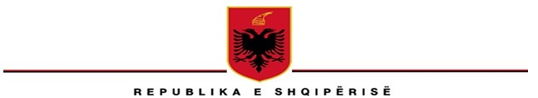 AUTORITETI I MEDIAVE AUDIOVIZIVEZ. SAMI NEZAJJetëshkrimZ. Sami Nezaj është zgjedhur Anëtar i Autoritetit të Mediave Audiovizive me Vendim të Kuvendit të Republikës së Shqipërisë, nr. 50/2016, datë 22 Korrik 2016. Z. Nezaj është nënkryetar i AMA-s prej shtatorit të vitit 2016. Ai mban gradën shkencore Doktor në Gazetari nga Universiteti i Tiranës si dhe MBA nga Universiteti i Nebraskës, SHBA dhe Universiteti i Tiranës.Z. Nezaj ka punuar si gazetar për 20 vite, kryesisht si reporter dhe analist i çështjeve të politikës, gjithashtu ka qënë themelues dhe drejtues në gazeta,  televizone dhe media online.Gjatë kësja periudhe Z. Nezaj ka punuar edhe për media ndërkombëtare si revistën ekonomike për Evropën Qendrore e Lindore “Banka International” dhe SEtimes.com. Prej vitit 2007 e në vijim ka qenë lektor i gazetarisë së shkruar në degën e Gazetarisë dhe Komunikimit në Albanian University, ndërkohë vijon të jetë lektor i menaxhimit të mediave në Universitetin e  Tiranës, Departamenti i Gazetarisë dhe Komunikimit, në nivelin master, si dhe lektor i shkrimit në media në Universitetin e Elbasanit, në të dy nivelet.Z. Nezaj mban dëshmi dhe diploma në gjini të ndryshme të gazetarisë nga universitete dhe agjenci të famshme ndërkombëtare si Universiteti Cardif në UK, agjencia Reuter’s në UK, Universiteti i Çikos në Kaliforni, SHBA, Zëri i Amerikës, Uashington, etj. Ndërkohë ka prezantuar dhjetra kërkime shkencore në media, në konferenca të ndryshme kombëtare dhe ndërkombëtare, si dhe ka publikuar në revista të specializuara ndërkombëtare apo mediat kombëtare artikuj të ndryshëm për problemet e mediave.Është autor i librit kërkimor në media “Gazeta, menaxhimi i krizës në median e shkruar” dhe bashkëautor në librin “Lajmi në media”.Hobi i Z. Neza është letërsia, ku ka edhe dy botime, libri me poezi “Dielli naiv” dhe romani “Muzgu i grave”. 